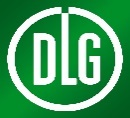 Internationaler DLG-Sensorik Award 2024Abstract-VorlageThema: (bitte eines aus der vorgegebenen Liste auswählen)Titel der Arbeit:Erstellungsjahr der Forschungsarbeit:Art der Arbeit: (bitte eine Kategorie aus der vorgegebenen Liste auswählen …)Autoren und Anschriften: (Bitte vollständige Angabe von Namen und Titeln bei sämtlichen Autoren sowie Angabe von Instituts-/ Organisationsnamen, Angabe der kompletten Kontaktadresse inkl. E-Mail des einreichenden Instituts/Organisation.Beispiel: Prof. Dr. oec. troph. Jörg Meier1,Christoph Sippel2
1 Fachbereich Agrarwirtschaft und Lebensmittelwissenschaften, Hochschule Neubrandenburg, Neubrandenburg, Deutschland,
2 Eurofins Analytik GmbH, Hamburg, DeutschlandAbstract:  (Die Kurzfassung sollte in Arial Schrift verfasst sein und nicht mehr als 300 Wörter umfassen. Inhaltlich sollten folgende 4 Punkte beschrieben sein: Problemstellung, Material & Methoden, Ergebnisse & Diskussion, Schlussfolgerungen & Empfehlungen)